РЕШЕНИЕс. БижбулякО назначении Салиховой З. Р. председателем участковой избирательной комиссии избирательного участка № 1370 муниципального района Бижбулякский район Республики БашкортостанРассмотрев предложения по кандидатурам для назначения председателем участковой избирательной комиссии из числа членов участковой избирательной комиссии с правом решающего голоса избирательного участка №1370, руководствуясь п. 7 ст. 28 Федерального Закона «Об основных гарантиях избирательных прав и права на участие в референдуме граждан Российской Федерации»,  территориальная избирательная комиссия муниципального района Бижбулякский район Республики Башкортостан решила:Назначить председателем участковой избирательной комиссии избирательного участка № 1370   Салихову Зилю Ритовну, 1968  года рождения, образование  среднее профессиональное, управляющий делами администрации сельского поселения Биккуловский сельсовет муниципального района Бижбулякский район Республики Башкортостан, выдвинутую Региональным  отделением Политической партии СПРАВЕДЛИВАЯ РОССИЯ в Республике Башкортостан Выдать председателю участковой избирательной комиссии Салиховой З. Р. удостоверение установленного образца.3. Председателю Салиховой З. Р. провести заседание участковой избирательной комиссии избирательного участка №1370 и предоставитьсоответствующие решения по избранию заместителя председателя и секретаря участковой избирательной комиссии в территориальную избирательную комиссию муниципального района Бижбулякский Республики Башкортостан в срок до 30 июня 2021 года.4. Системному администратору территориальной избирательнойкомиссии муниципального района Бижбулякский район Республики Башкортостан Ваченко И.Б.  ввести информацию о решении в Государственную автоматизированную систему «Выборы» и разместить настоящее решение на официальной странице территориальной избирательной комиссии муниципального района Бижбулякский Республики Башкортостан в сети Интернет.5. Направить настоящее решение в участковую избирательную комиссию избирательного участка № 1370 муниципального района Бижбулякский район Республики Башкортостан.6. Контроль за выполнением настоящего решения возложить на секретаря территориальной избирательной комиссии муниципального района Бижбулякский  Республики Башкортостан Гарипову З.М.Председатель 						 И.Р. СитдиковСекретарь 					             З. М. Гарипова ТЕРРИТОРИАЛЬНАЯ ИЗБИРАТЕЛЬНАЯ КОМИССИЯ МУНИЦИПАЛЬНОГО РАЙОНА БИЖБУЛЯКСКИЙ РАЙОН РЕСПУБЛИКИ БАШКОРТОСТАН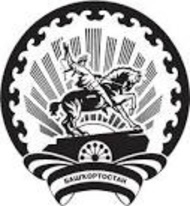 БАШКОРТОСТАН РЕСПУБЛИКАҺЫБИШБҮЛӘК РАЙОНЫ МУНИЦИПАЛЬ РАЙОНЫТЕРРИТОРИАЛЬ ҺАЙЛАЙКОМИССИЯҺЫ15 июня 2021 года№ 7/1-5